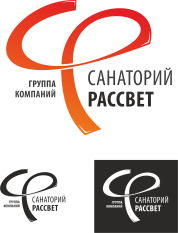 ПРАЙС-ЛИСТ Санаторно-курортное лечение ООО «Санаторий Рассвет»09.01.2024-31.05.2024, 01.09.2024-30.12.2024Тип размещенияОписаниеСтоимость, руб./на чел.в суткиСтоимость, руб./на чел.в суткиСтоимость, дети   5-13«Мать и дитя»Тип размещенияОписаниеДвухместное размещениеОдноместное размещениеДоп. местоСтандарт-мини, 16м2, Корпус 1Двухместный номер, две односпальные кровати40005000-6800Стандарт 18м2, Корпус 1Двухместный, две односпальные кровати, доп.место раскладушка4100510027007000Стандарт, 22м2 (две кровати или двусп. кровать),  Корпус 2Двухместный номер, две односпальные кровати, или двуспальная кровать 4200530027007100Улучшенный, 31м2, Корпус 2Двухместный номер, две полутораспальные кровати+ 2 доп. места раскладушка4400560027007500Полулюкс, 32м, Корпус 2Однокомнатный номер, двуспальная кровать, диван4600600027007800Люкс, 43м2, Корпус 2Двухкомнатный номер, двуспальная кровать, диван5200670027008800Семейный, 48м2, Проживание и питание до 5 человекДвухкомнатный номер, двуспальная кровать, диван, двухъярусная кровать для детей18000180001800018000В стоимость включено: проживание, питание трёхразовое «шведская» линия, лечение, бассейн 3 раза/нед.В стоимость включено: проживание, питание трёхразовое «шведская» линия, лечение, бассейн 3 раза/нед.В стоимость включено: проживание, питание трёхразовое «шведская» линия, лечение, бассейн 3 раза/нед.В стоимость включено: проживание, питание трёхразовое «шведская» линия, лечение, бассейн 3 раза/нед.В стоимость включено: проживание, питание трёхразовое «шведская» линия, лечение, бассейн 3 раза/нед.В стоимость включено: проживание, питание трёхразовое «шведская» линия, лечение, бассейн 3 раза/нед.Дети на дополнительном месте: от 0 до 2-х лет бесплатно; от 3-х до 4-х лет размещение бесплатно, питание 900 руб/сут, с лечением 2000 руб/сут.Взрослый на доп. месте: с лечением 3900 руб/сут., без лечения 3500 руб/сут.Дети на дополнительном месте: от 0 до 2-х лет бесплатно; от 3-х до 4-х лет размещение бесплатно, питание 900 руб/сут, с лечением 2000 руб/сут.Взрослый на доп. месте: с лечением 3900 руб/сут., без лечения 3500 руб/сут.Дети на дополнительном месте: от 0 до 2-х лет бесплатно; от 3-х до 4-х лет размещение бесплатно, питание 900 руб/сут, с лечением 2000 руб/сут.Взрослый на доп. месте: с лечением 3900 руб/сут., без лечения 3500 руб/сут.Дети на дополнительном месте: от 0 до 2-х лет бесплатно; от 3-х до 4-х лет размещение бесплатно, питание 900 руб/сут, с лечением 2000 руб/сут.Взрослый на доп. месте: с лечением 3900 руб/сут., без лечения 3500 руб/сут.Дети на дополнительном месте: от 0 до 2-х лет бесплатно; от 3-х до 4-х лет размещение бесплатно, питание 900 руб/сут, с лечением 2000 руб/сут.Взрослый на доп. месте: с лечением 3900 руб/сут., без лечения 3500 руб/сут.Дети на дополнительном месте: от 0 до 2-х лет бесплатно; от 3-х до 4-х лет размещение бесплатно, питание 900 руб/сут, с лечением 2000 руб/сут.Взрослый на доп. месте: с лечением 3900 руб/сут., без лечения 3500 руб/сут.